ПАСПОРТ ОБЪЕКТАвключенного в Перечень имущества, свободного от прав третьих лиц (за исключением права хозяйственного ведения, права оперативного управления, а также имущественных прав субъектов малого и среднего предпринимательства), предназначенного для предоставления во владение и (или) в пользование на долгосрочной основе субъектам малого и среднего предпринимательства и организациям, образующим инфраструктуру поддержки субъектов малого и среднего предпринимательстванаименование объекта: транспортное средствоназначение объекта: перевозка пассажиров автомобильным транспортом, оборудованным для перевозки более восьми человектехнические характеристики: марка (модель) ТС – 222314, наименование (тип ТС) – транспортное средство для перевозки детей, категория ТС – D, год изготовления ТС – 2012, модель, № двигателя – PSA4Н0310TRJS 0602349, шасси (рама) № – отсутствует, кузов (кабина, прицеп) № – VF3YAZMFB12289263, идентификационный № (VIN) – Х89222314C0FD1225, государственный регистрационный знак – Х001АУ125/RUS, № ПТС – 16 НО 230094.наименование балансодержателя: казна Ханкайского муниципального округакраткая информация о состоянии объекта: в исправном состоянии, без повреждений, комплектность транспортного средства соответствует заводской. Сведения о пользователе имуществом: ООО «ДальАТП»Приложение: техническая документацияфотоматериалы 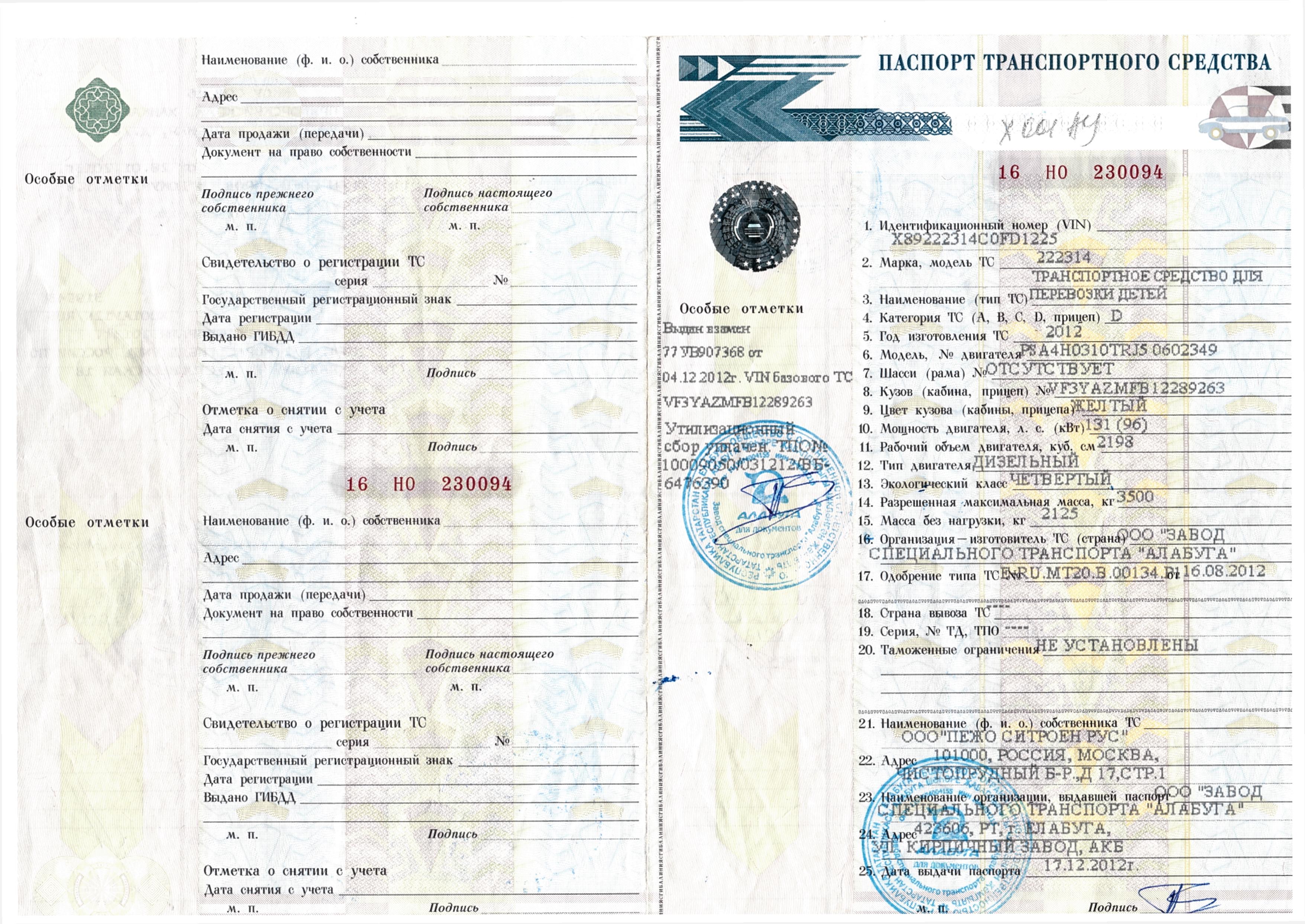 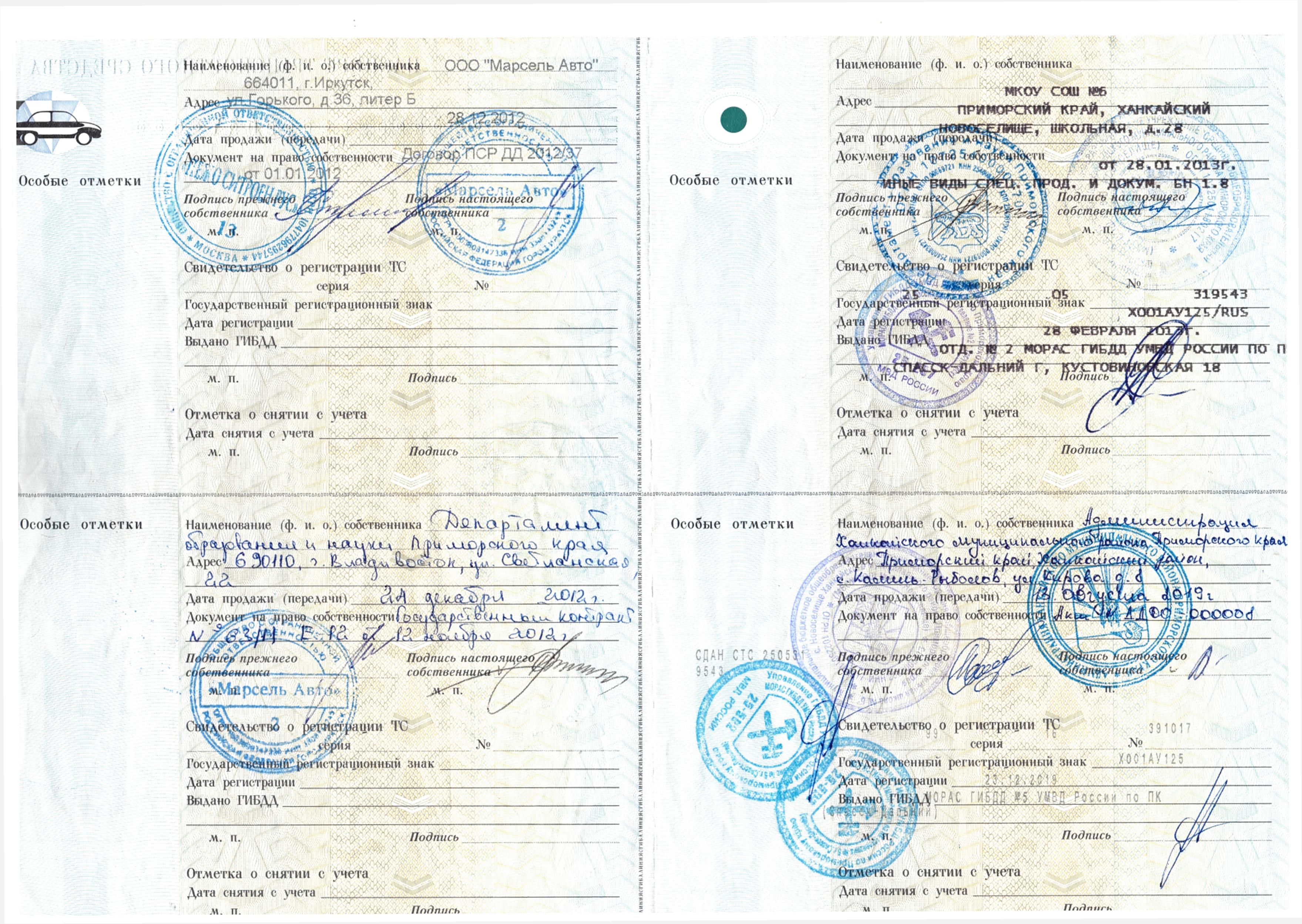 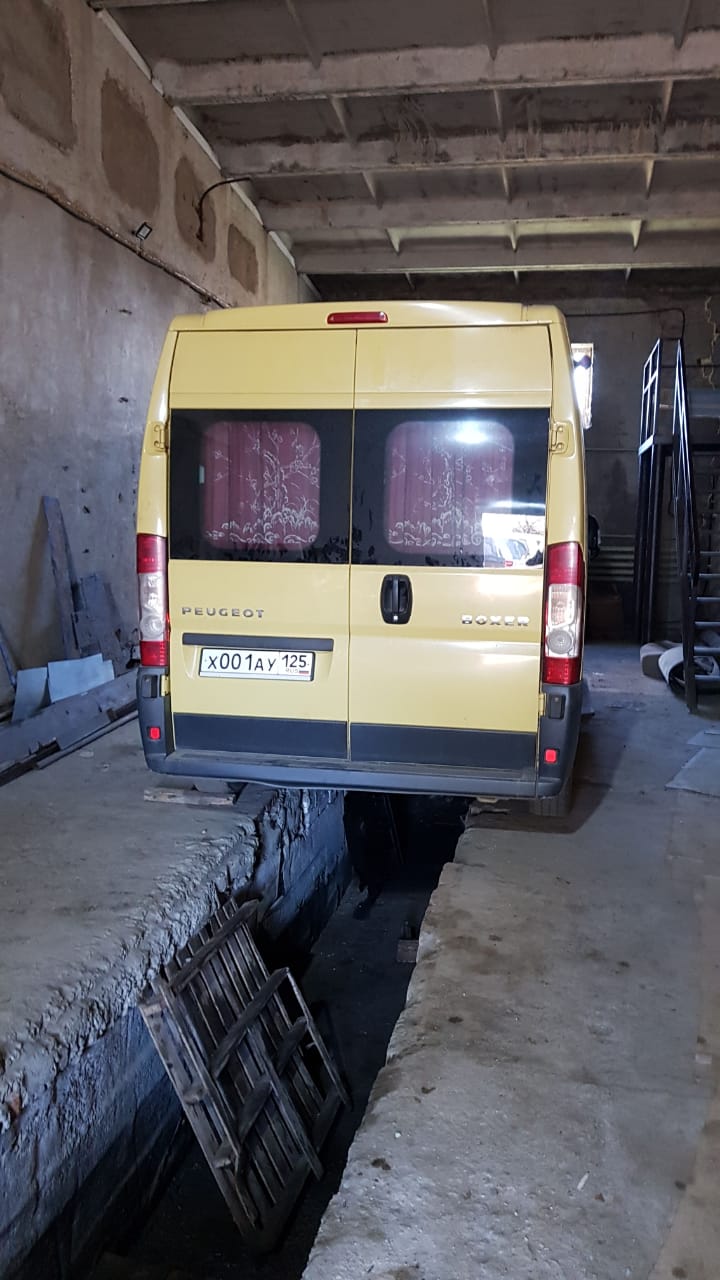 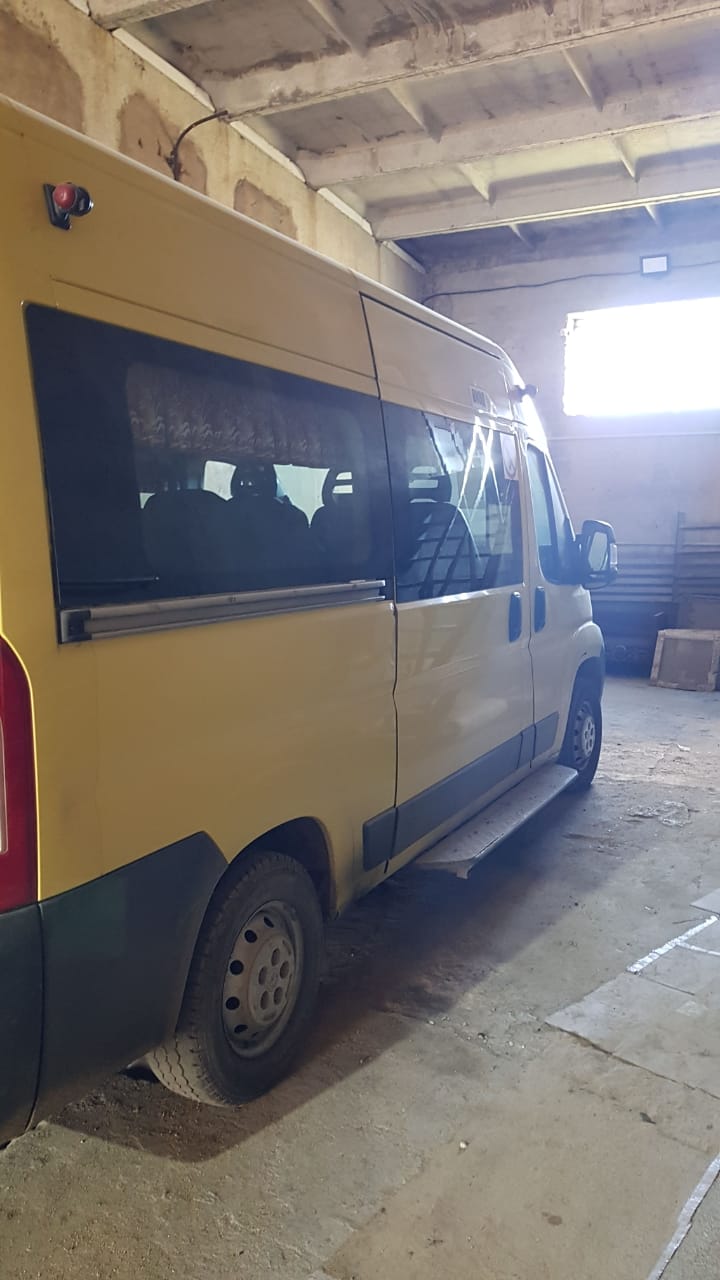 